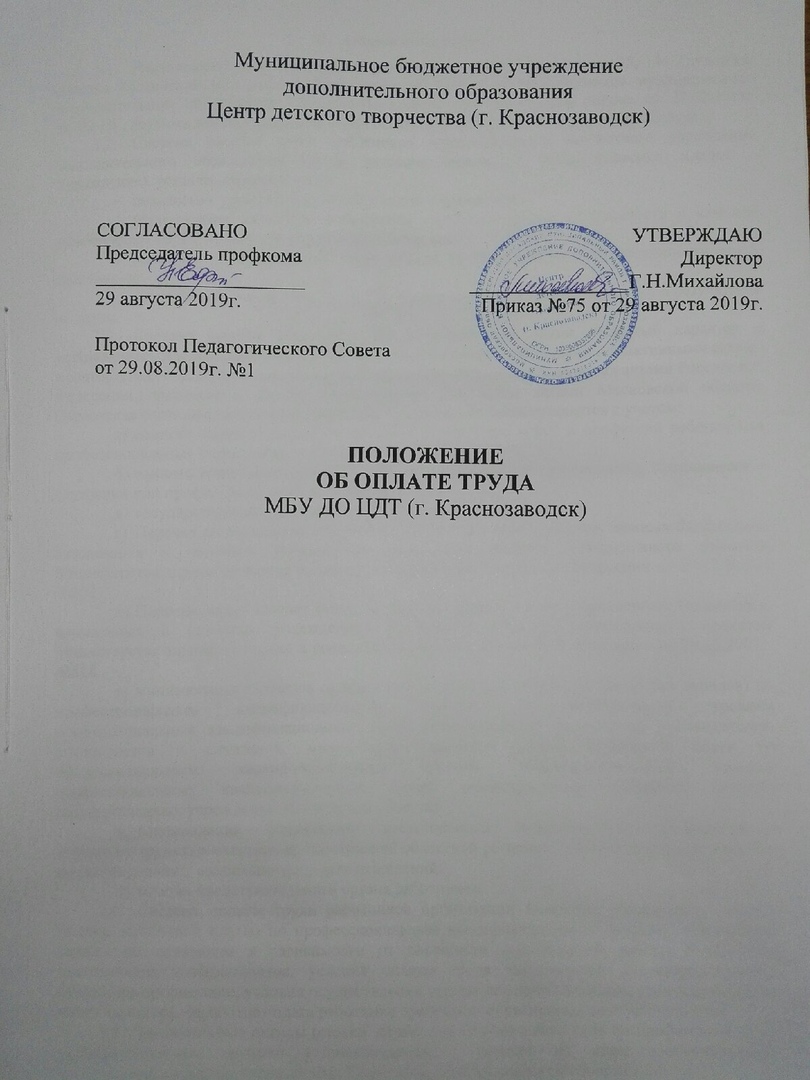 Общие положенияНастоящее Положение разработано в соответствии со статьями 135, 144 Трудового кодекса Российской Федерации, Положением об оплате труда работников муниципальных образовательных организаций Сергиево-Посадского муниципального района от 27.02.2014г №292-ПГ, другими нормативными актами Российской Федерации и Московской области.Система оплаты труда работников муниципального бюджетного учреждения дополнительного образования Центр детского творчества (г.Краснозаводск) (далее – Учреждение), устанавливается в целях:повышения уровня доходов работников Учреждения;установления зависимости величины заработной платы от сложности и качества выполняемых работ, уровня квалификации работников;усиления стимулирующей роли оплаты труда в оценке результативности труда работников;расширения прав руководителей по оценке деловых качеств работников и результатов их труда.Система оплаты труда работников организации носит открытый характер и устанавливается коллективными договорами, соглашениями, локальными нормативными актами в соответствии с федеральными законами и иными нормативными правовыми актами Российской Федерации, законами и иными нормативными правовыми актами Московской области. Отраслевая система оплаты труда работников организации устанавливается с учетом:единого тарифно-квалификационного справочника работ и профессий рабочих или профессиональных стандартов;единого квалификационного справочника должностей руководящих, специалистов и служащих или профессиональных стандартов;государственных гарантий по оплате труда;Перечня видов выплат компенсационного характера в государственных бюджетных, автономных и казенных учреждениях Московской области, утвержденного приказом Министерства здравоохранения и социального развития Российской Федерации от 29.12.2007г. №822Перечня видов выплат стимулирующего характера в государственных бюджетных, автономных и казенных учреждениях Московской области, утвержденного приказом Министерства здравоохранения и социального развития Российской Федерации от 29.12.2007г. №818минимальных размеров окладов (минимальных размеров должностных окладов) по профессиональным квалификационным группам (квалификационным уровням профессиональных квалификационных групп) общеотраслевых должностей руководителей, специалистов и служащих, минимальных размеров ставок заработной платы по профессиональным квалификационным группам (квалификационным уровням профессиональных квалификационных групп) общеотраслевых профессий рабочих государственных учреждений Московской области;рекомендаций Российской трехсторонней комиссии по регулированию социально-трудовых отношений, Московской областной региональной трехсторонней комиссии по регулированию социально-трудовых отношений;мнения представительного органа работников. Система оплаты труда работников организации включает: минимальные оклады (ставки заработной платы) по профессиональным квалификационным группам, должностные оклады по должности в зависимости от сложности выполняемой работы и величины повышающих коэффициентов, условия оплаты труда заместителей директора, главного бухгалтера организации, условия осуществления выплат компенсационного, стимулирующего и иного характера. Заработная плата работника предельными размерами не ограничивается.Минимальные оклады (ставки заработной платы) работников по профессиональным квалификационным группам устанавливаются в размере не ниже соответствующих минимальных окладов, утверждаемых Правительством Московской области.При утверждении Правительством Российской Федерации базовых окладов (базовых должностных окладов), базовых ставок заработной платы по профессиональным квалификационным группам должностные оклады, ставки заработной платы работников, занимающих должности служащих, работающих по профессиям рабочих, входящих в эти профессиональные квалификационные группы, устанавливаются в размере не ниже соответствующих базовых окладов (базовых должностных окладов), базовых ставок заработной платы.Условия оплаты труда, включая размер оклада (должностного оклада), ставки заработной платы по должности, профессии, ставкам заработной платы, выплаты компенсационного характера, доплаты, надбавки, условия осуществления выплат стимулирующего характера, являются обязательными для включения в трудовой договор.Оплата труда работников, занятых по совместительству, производится в соответствии с Трудовым Кодексом Российской Федерации. Определение размеров заработной платы по должности, занимаемой по основной работе, а также по должности, занимаемой в порядке совместительства, производится раздельно по каждой из должностей.Должностные оклады (ставки заработной платы), предусмотренные настоящим Положением, устанавливаются работникам за выполнение ими профессиональных обязанностей, обусловленных трудовым договором, за полностью отработанное рабочее время согласно действующему законодательству, правилам внутреннего трудового распорядка организации и должностным инструкциями.Формирование фонда оплаты труда организации осуществляется в пределах объема средств организации на текущий финансовый год. Формирование фонда оплаты труда осуществляется в соответствии с объемом средств, предусмотренных на оплату труда.	Управление образования администрации Сергиево-Посадского городского округа Московской области устанавливает предельную долю оплаты труда работников административно-управленческого и вспомогательного персонала в фонде оплаты труда работников организации (не более 40 %).Учреждение самостоятельно определяет в общем объеме средств, рассчитанном на основании норматива бюджетного финансирования, количества обучающихся, долю средств на учебные расходы, оснащение образовательного процесса, на оплату труда работников Учреждения.Объем бюджетных ассигнований на обеспечение выполнения функций Учреждения в части оплаты труда работников, предусматриваемый соответствующим главным распорядителям в порядке нормативного финансирования, может быть уменьшен только при условии уменьшения объема предоставляемых Учреждением бюджетных услуг.Объем бюджетных ассигнований, направляемых на оплату труда работников Учреждения, ежегодно индексируется не ниже уровня, предусмотренного законом Московской области об областном бюджете на очередной финансовый год и плановый период.Порядок и условия оплаты трудаРасчет месячной заработной платы работника учреждения осуществляется по следующей формуле:где:З – месячная заработная плата;ДО – должностной оклад (ставка); – сумма компенсационных выплат;– сумма стимулирующих выплат. Штатное расписание Учреждения ежегодно утверждается директором Учреждения и включает в себя все должности служащих (профессии рабочих) образовательной организации с учетом номенклатуры должностей педагогических работников организаций, осуществляющих образовательную деятельность, должностей руководителей образовательных организаций, утвержденной постановлением Правительства Российской Федерации от 8 августа 2013 года №678 «Об утверждении номенклатуры должностей педагогических работников организаций, осуществляющих образовательную деятельность, должностей руководителей образовательных организаций».Размеры должностных окладов (ставок заработной платы) работникам, размеры повышающих коэффициентов к минимальным окладам (ставкам заработной платы) по профессиональным квалификационным группам (далее – ПКГ) устанавливаются директором на основе требований к профессиональной подготовке и уровню квалификации, которые необходимы для осуществления соответствующей профессиональной деятельности, с учетом сложности и объема выполняемой работы. Должностные оклады (ставки заработной платы) работников не могут быть ниже минимальных окладов (ставок заработной платы) по соответствующим квалификационным уровням профессиональных квалификационных групп.Выплаты компенсационного характера устанавливаются приказом руководителя организации в процентах от должностного оклада (ставки заработной платы) или в абсолютном денежном выражении. Выплаты компенсационного характера не образуют новый должностной оклад (ставку заработной платы) и не учитываются при исчислении иных стимулирующих или компенсационных выплат, устанавливаемых в процентном отношении к должностному окладу (ставку заработной платы). Размеры и условия осуществления выплат стимулирующего характера устанавливаются коллективными договорами, соглашениями, локальными нормативными актами, принимаемыми с учетом мнения представительного органа работников на основе показателей и критериев эффективности работы, измеряемых качественными и количественными показателями. Выплаты стимулирующего характера не образуют новый должностной оклад (ставку заработной платы) и не учитываются при начислении иных стимулирующих или компенсационных выплат. Работникам Учреждения устанавливаются доплаты за работу, необходимую для осуществления учебно-воспитательного процесса, но не входящую в круг должностных обязанностей соответствующих должностей согласно профессионально-квалификационным справочникам. Перечень и размеры доплат устанавливаются приказом руководителя организации в процентном отношении от минимального оклада или в денежном выражении. Доплаты за выполнение работ, не входящих круг должностных обязанностей работника, не образуют новый оклад и не учитываются при исчислении стимулирующих или компенсационных выплатПорядок установления должностных окладов педагогическим работникам.Должностные оклады педагогических работников устанавливаются в зависимости от уровня образования и квалификационной категории, присвоенной по результатам аттестации, сложности и объема выполняемой работы.Базой для расчета должностного оклада конкретному работнику является минимальный оклад, соответствующий занимаемой должности или профессии согласно профессиональным квалификационным группам. Аттестация педагогических работников Учреждения осуществляется в соответствии с Порядком проведения аттестации педагогических работников организаций, осуществляющих образовательную деятельность (утвержденного приказом Министерства образования и науки РФ от 7 апреля 2014 г. №276).Уровень образования педагогических работников при установлении размеров должностных окладов определяется на основании дипломов, аттестатов и других документов о соответствующем образовании независимо от полученной специальности. Требования к уровню образования при установлении размера оплаты труда работников определены в Квалификационных характеристиках должностей работников образования Единого квалификационного справочника должностей руководителей, специалистов и служащих.Наличие у работников диплома бакалавра, специалиста, магистра дает право на установление должностных окладов, предусмотренных для лиц, имеющих высшее образование, с учетом перечня повышающих коэффициентов.Наличие у работников диплома о неполном высшем образовании, справки об окончании 3 полных курсов образовательной организации высшего образования, а также учительского института не дает права на установление повышающего коэффициента за образование.Концертмейстерам и преподавателям музыкальных дисциплин, окончившим консерватории, музыкальные отделения и отделения клубной и культпросвет работы институтов культуры, пединститутов (университетов), должностные оклады устанавливаются как работникам, имеющим высшее образование.Основным документом для определения стажа работы является трудовая книжка либо иные подтверждающие документы, заверенные в установленном порядке. В стаж педагогической работы для определения размеров коэффициента за выслугу лет засчитывается работа на должностях и в организациях согласно приложению №1 «Порядок определения стажа педагогической работы» к настоящему Положению.Изменение размеров должностных окладов работников производится в следующие сроки:при изменении величины минимальных окладов (ставок заработной платы) Правительством Московской области – с даты введения новых минимальных окладов (ставок заработной платы);при получении образования или восстановлении документов об образовании – со дня представления соответствующего документа;при присвоении квалификационной категории – со дня вынесения решения аттестационной комиссией;при присуждении ученой степени кандидата наук – со дня вынесения решения Высшей аттестационной комиссией уполномоченного федерального органа исполнительной власти;при присуждении ученой степени доктора наук – со дня официального утверждения Высшей аттестационной комиссией уполномоченного федерального органа исполнительной власти;при присвоении ученого звания доцента, профессора – со дня принятия решения Министерством образования и науки Российской Федерации.При наступлении у работника права на изменение размера должностного оклада в период пребывания его в ежегодном основном оплачиваемом или другом отпуске, а также в период его временной нетрудоспособности выплата заработной платы исходя из более высокого должностного оклада производится со дня окончания отпуска или временной нетрудоспособности.Директор Учреждения проверяет документы об образовании и стаже педагогической работы (работы по специальности, в определенной должности) педагогических работников, устанавливает им должностные оклады, ежегодно составляет и утверждает на работников, выполняющих педагогическую работу без занятия штатной должности (включая работников, выполняющих эту работу в той же организации помимо основной работы), тарификационные списки по форме, установленной нормативным правовым актом соответствующего органа исполнительной власти Московской области, являющегося учредителем Учреждения.Ответственность за своевременное и правильное определение размеров должностных окладов работников Учреждения несет директор Учреждения.Нормы рабочего времени, нормы учебной нагрузки и порядок ее распределения в Учреждении.Продолжительность рабочего времени или нормы часов педагогической работы за ставку заработной платы определены приказом Министерства образования и науки Российской Федерации от 22 декабря 2014 года №1601«О продолжительности рабочего времени (норме часов педагогической работы за ставку заработной платы) педагогических работников и о Порядке определения учебной нагрузки педагогических работников, оговариваемой в трудовом договоре».Продолжительность рабочего времени (норма часов педагогической работы) за ставку заработной платы для педагогических работников организации устанавливается исходя из сокращенной продолжительности рабочего времени не более 36 часов в неделю.Должностные оклады педагогических работников выплачиваются за установленную им норму часов учебной нагрузки, если иное не предусмотрено нормативными правовыми актами Российской Федерации и Московской областиПродолжительность рабочего времени других работников устанавливается в соответствии с Трудовым кодексом Российской Федерации и иными нормативными правовыми актами.За часы преподавательской (педагогической) работы сверх установленной нормы часов за 1 ставку заработной платы производится дополнительная оплата соответственно получаемой ставке в одинарном размере в порядке.Учет учебной работы учителей (преподавателей) устанавливается в астрономических часах с учетом коротких перерывов (перемен), предусмотренных между уроками (занятиями), в том числе «динамического часа» для учащихся 1 класса.Конкретная продолжительность учебных занятий, но не превышающая 45 минут, а также перерывов (перемен) между ними предусматривается уставом либо локальным нормативным актом образовательной организации с учетом соответствующих санитарно-эпидемиологических правил и нормативов, утвержденных в установленном порядке. Выполнение учебной работы регулируется расписанием учебных занятий.Другая часть педагогической работы указанных работников, которая не конкретизирована по количеству часов, вытекает из их должностных обязанностей, предусмотренных уставом Учреждения и правилами внутреннего трудового распорядка Учреждения, тарифно-квалификационными характеристиками, и регулируется графиками и планами работы, в том числе личными профессиональными планами педагогического работника.О предстоящем изменении условий трудового договора, в том числе продолжительности рабочего времени, объема педагогической (преподавательской) работы, условий оплаты труда, структуры и размера заработной платы, а также о причинах, вызвавших необходимость таких изменений, работники должны быть поставлены в известность в письменной форме не позднее чем за два месяца (либо в порядке, установленном законодательством Российской Федерации).Преподавательская (учебная) работа руководящих и других работников Учреждения без занятия штатной должности в той же организации оплачивается дополнительно в порядке и по должностным окладам, предусмотренным по выполняемой преподавательской, научной работе.В зависимости  от занимаемой должности в рабочее время педагогических работников включается учебная (преподавательская) работа, воспитательная работа, индивидуальная работа с обучающимися, научная, творческая и исследовательская работа, а   также другая педагогическая работа, предусмотренная должностными обязанностями и (или) индивидуальным планом, - методическая, подготовительная, организационная, диагностическая, работа по ведению мониторинга, работа, предусмотренная планами воспитательных, спортивных творческих и  иных мероприятий, проводимых с обучающимися.Объем учебной нагрузки учителей и преподавателей Учреждения, осуществляющих образовательную деятельность, устанавливается исходя из количества часов по государственному образовательному стандарту, учебному плану и программам обеспеченности кадрами, других конкретных условий в данной организации. В зависимости от должности и (или) специальности педагогических работников с учетом особенностей их труда продолжительность рабочего времени (нормы часов педагогической работы за ставку заработной платы), порядок определения учебной нагрузки, оговариваемой в трудовом договоре, и основания ее изменения, случаи установления верхнего предела учебной нагрузки педагогических работников определяются приказом Министерством образования и науки Российской Федерации от 22 декабря 2014 года №1601 «О продолжительности рабочего времени (норме часов педагогической работы за ставку заработной платы) педагогических работников и о Порядке определения учебной нагрузки педагогических работников, оговариваемой в трудовом договоре».При установлении педагогам, для которых Учреждение является местом основной работы, учебной нагрузки на новый учебный год необходимо, как правило, сохранять ее объем. Объем учебной нагрузки, установленный педагогам в начале учебного года, не может быть уменьшен по инициативе администрации в текущем учебном году, а также при установлении ее на следующий учебный год, за исключением случаев уменьшения количества часов по учебным планам и программам, сокращения количества классов (групп).Объем учебной нагрузки педагогов больше или меньше нормы часов за должностной оклад устанавливается только с их письменного согласия.Предельный объем учебной нагрузки (преподавательской работы), который может выполняться в той же образовательной организации его руководителем, определяется учредителем образовательной организации, а других работников, ведущих ее помимо основной работы, руководителем образовательной организации. Норма часов учебной работы 18 часов в неделю за ставку заработной платы устанавливается педагогам дополнительного образования.Предоставление преподавательской работы лицам, выполняющим ее помимо основной работы в той же образовательной организации (включая руководителей), а также педагогическим, руководящим и иным работникам других образовательных организаций, работникам предприятий, учреждений и организаций (включая работников органов, осуществляющих управление в сфере образования, и учебно-методических кабинетов) осуществляется с учетом мнения представительного органа работников и при условии, если педагогически работники, для которых данная образовательная организация является местом основной работы, обеспечены преподавательской работой по своей специальности в объеме не менее чем на 1 должностной оклад.Учебная нагрузка учителям и преподавателям, находящимся к началу учебного года в отпуске по уходу за ребенком до достижения им возраста 3 лет либо ином отпуске, устанавливается при распределении ее на очередной учебный год на общих основаниях и передается на этот период для выполнения другими педагогическими работниками.Порядок, установленный абзацами первым - третьем настоящего пункта, применяется при установлении продолжительности рабочего времени (установлении размера преподавательской, педагогической работы) работникам организаций дополнительного образования.Порядок исчисления заработной платы педагогическим работникам организации.Месячная заработная плата педагогических работников организации определяется путем умножения должностного оклада на их фактическую нагрузку в неделю и деления полученного произведения на установленную за 1 ставку норму часов педагогической работы в неделю.В таком же порядке исчисляется месячная заработная плата педагогических работников за работу по совместительству в другой образовательной организации. Установленная педагогическим работникам при тарификации заработная плата выплачивается ежемесячно независимо от числа недель и рабочих дней в разные месяцы года.Тарификация педагогов-организаторов, педагогов дополнительного образования производится 1 раз в год. В случае, когда учебными планами предусматривается разное количество часов на предмет по полугодиям, тарификация осуществляется также 1 раз в год, но раздельно по полугодиям.В учебную нагрузку учителей за работу с лицами, обучающимися по заочной форме обучения, включаются часы, отведенные на полугодие учебным планом на групповые и индивидуальные консультации, а также 70 процентов от объема часов, отведенных на прием устных и письменных зачетов. Расчет часов в учебном плане на прием устных и письменных зачетов производится на среднее число обучающихся: в группе от 9 до 15 человек - на 12, в группе от 16 до 20 человек - на 18.При тарификации общее количество часов, включенных в учебную нагрузку, делится на число учебных недель полугодия и к полученному результату прибавляется 0,74 недельного часа на прием зачетов.Из полученного средне недельного объема учебной нагрузки учителю определяется месячная заработная плата, которая выплачивается ежемесячно независимо от фактической нагрузки в разные месяцы полугодия.За время работы в период осенних, зимних, весенних и летних каникул обучающихся, а также в периоды отмены учебных занятий (образовательного процесса) для обучающихся, воспитанников по санитарно-эпидемиологическим, климатическим и другим основаниям оплата труда педагогических работников, а также лиц из числа руководящего, административно-хозяйственного и учебно-вспомогательного персонала, ведущих в течение учебного года преподавательскую работу, в том числе занятия с кружками, производится из расчета установленной заработной платы при тарификации, предшествующей началу каникул или периоду отмены учебных занятий (образовательного процесса) по указанным выше причинам. В этот период работники привлекаются к отдельным видам работ в соответствии с приказом Министерства образования и науки Российской Федерации от 27 марта 2006 года №69 «Об особенностях режима рабочего времени и времени отдыха педагогических и других работников образовательных учреждений».Лицам, работающим на условиях почасовой оплаты и не ведущим педагогической работы во время каникул, оплата за это время не производится.Порядок и условия почасовой оплаты труда педагогических работников.Почасовая оплата труда педагогических работников Учреждения применяется при оплате:за часы, выполненные в порядке замещения отсутствующих по болезни или другим причинам педагогов дополнительного образования, продолжавшегося не свыше 2 месяцев;за педагогическую работу специалистов предприятий, учреждений и организаций (в том числе из числа работников органов, осуществляющих управление в сфере образования, методических и учебно-методических кабинетов), привлекаемых для педагогической работы в образовательные организации;за часы преподавательской работы в объеме 300 часов в другой образовательной организации (в одном или нескольких) сверх учебной нагрузки, выполняемой по совместительству, на основе тарификации.Размер оплаты за 1 час указанной педагогической работы педагогов дополнительного образования определяется путем деления должностного оклада педагогического работника за установленную норму часов педагогической работы в неделю на среднемесячное количество рабочих часов, установленных по занимаемой должности.Среднемесячное количество рабочих часов определяется путем умножения нормы часов педагогической работы в неделю, установленной за должностной оклад педагогического работника, на количество рабочих дней в году по пятидневной рабочей неделе и деления полученного результата на 5 (количество рабочих дней в неделе), а затем на 12 (количество месяцев в году).Оплата труда за замещение отсутствующего педагога дополнительного образования, если оно осуществлялось свыше 2 месяцев, производится со дня начала замещения за все часы фактической преподавательской работы на общих основаниях с соответствующим увеличением его недельной (месячной) учебной нагрузки, путем внесения в тарификацию.Условия оплаты труда руководителя организации, заместителей руководителя, главного бухгалтераЗаработная плата руководителя Учреждения, заместителей и главного бухгалтера состоит из должностного оклада, выплат компенсационного и стимулирующего характера.Должностной оклад руководителя организации определяется трудовым договором.Система оплаты труда директора организации установлена приказом министерства образования Московской области. Предельный уровень соотношения средней заработной платы руководителя организации и средней заработной плате работников организации устанавливается министерством образования Московской области в кратности от 1 до 8.Индексация заработной платы работников, отнесенных к категории «руководители», не может превышать индексацию заработной платы, предусмотренную законом Московской области об областном бюджете на очередной финансовый год и плановый период.Должностные оклады заместителей руководителей и главного бухгалтера Учреждения устанавливаются директором организации на 10 - 30 процентов ниже должностного оклада директора организации.Премирование руководителя Учреждения осуществляется с учетом результатов деятельности Учреждения в соответствии с критериями оценки эффективности работы руководителя, утверждаемыми учредителем Учреждения, за счет бюджетных средств и средств от приносящей доход деятельности, направляемых на оплату труда работников организации. Размеры премирования руководителя Учреждения, порядок его выплаты устанавливаются в дополнительном соглашении к трудовому договору руководителя Учреждения.Для руководителя Учреждения работодателем предусматривается отдельный перечень стимулирующих выплат, в том числе за счет средств, поступающих от приносящей доход деятельности. Указанные выплаты могут быть установлены с учетом целевых показателей эффективности деятельности организации. Размеры стимулирующих выплат руководителю ежегодно устанавливаются учредителем в дополнительном соглашении к трудовому договору руководителя организации. Перечень стимулирующих выплат, в том числе за счет средств, поступающих от приносящей доход деятельности, определяется в порядке, утверждаемом приказом министерства образования / название субъекта РФ /.Руководителю, заместителям руководителя, имеющим почетные звания "Народный учитель", "Заслуженный учитель" и "Заслуженный преподаватель" СССР, Российской Федерации и союзных республик, входящих в состав СССР, "Заслуженный мастер профтехобразования", а также руководителю, заместителям руководителя, имеющим почетные звания "Заслуженный работник физической культуры", "Заслуженный работник культуры", "Заслуженный деятель искусств", "Заслуженный артист", "Народный артист", "Заслуженный тренер", "Заслуженный мастер спорта", "Мастер спорта международного класса" и другие почетные звания СССР, Российской Федерации и союзных республик, входящих в состав СССР, название которых начинается со слов "Народный", "Заслуженный", предусматривается персональная повышающая надбавка за почетное звание в размере 10% от должностного оклада. Применение персональной повышающей надбавки для руководителя и заместителей руководителя может быть только при условии соответствия почетного звания профилю организации.Другие вопросы оплаты трудаРаботники, не имеющие специальной подготовки или стажа работы, установленных тарифно-квалификационными справочниками (квалификационными характеристиками), но обладающие достаточным практическим опытом и выполняющие качественно и в полном объеме возложенные на них должностные обязанности, по рекомендации аттестационной комиссии образовательной организации в порядке исключения могут быть назначены руководителем образовательной организации на соответствующие должности.При установлении оплаты труда педагогическим работникам, выполняющим работу по иной должности, по которой не установлена квалификационная категория, условия оплаты труда определяются с учетом имеющейся квалификационной категории, если профиль выполняемой педагогической работы соответствует профилю работы, по которой имеется категория.Преподавательская работа руководящих и других работников организаций без занятия штатной должности в том же учреждении оплачивается дополнительно в порядке и по ставкам, предусмотренным по выполняемой преподавательской работе. Выполнение преподавательской работы, указанной в настоящем пункте, допускается в основное рабочее время с согласия работодателя.Положением об оплате труда работников организации предусматривается выплата работникам материальной помощи. Материальная помощь выплачивается за счет бюджетных средств и средств от приносящей доход деятельности. Материальная помощь оказывается при наступлении особых обстоятельств, требующих больших материальных затрат заявителя - рождение ребенка, продолжительное лечение и иные обстоятельства. Порядок и условия выплаты материальной помощи регулируются Положением о материальном стимулировании работников.К основному персоналу по видам экономической деятельности для расчета средней заработной платы для установления должностного оклада руководителю учреждения относятся: педагоги-организаторы, педагоги дополнительного образования, методисты.Оплата труда для лиц, работающих по совместительству, осуществляется с учетом норм статьи 287 Трудового кодекса Российской Федерации.Приложение 1к Положению об оплате труда работниковМБУ ДО ЦДТ (г.Краснозаводск)Порядок
определения стажа педагогической работы1. Основным документом для определения стажа педагогической работы является трудовая книжка работника.Стаж педагогической работы, не подтвержденный записями в трудовой книжке, может быть установлен на основании надлежаще оформленных справок за подписью руководителей соответствующих организаций, осуществляющих образовательную деятельность, скрепленных печатью, выданных на основании документов, подтверждающих стаж работы по специальности (приказы, послужные и тарификационные списки, книги учета личного состава, табельные книги, архивные описи и так далее). Справки должны содержать данные о наименовании организации, о должности и времени работы в этой должности, о дате выдачи справки, а также сведения, на основании которых выдана справка о работе.2. Перечень организаций и должностей, время работы в которых засчитывается в педагогический стаж работников образования при определении надбавок за выслугу лет.Примечание.В стаж педагогической работы включается время работы в должностях учителя-дефектолога, логопеда, воспитателя в медицинских организациях и органах социального обеспечения.В стаж педагогической работы отдельных категорий педагогических работников засчитывается время работы в организациях и время службы в Вооруженных Силах СССР и Российской Федерации по специальности (профессии), соответствующей профилю работы в образовательной организации или профилю преподаваемого предмета (курса, дисциплины, кружка):1) педагогам-организаторам;2) педагогам дополнительного образования;3) методистам;Время работы в должностях помощника воспитателя и младшего воспитателя засчитывается в стаж педагогической работы при условии, если в период работы на этих должностях работник имел педагогическое образование или обучался в образовательной организации высшего образования или профессиональной образовательной организации (педагогическое образование).Работникам организаций время педагогической работы в образовательных организациях, выполняемой помимо основной работы на условиях почасовой оплаты, включается в педагогический стаж, если ее объем (в одном или нескольких образовательных организациях) составляет не менее 180 часов в учебном году.При этом в педагогический стаж засчитываются только те месяцы, в течение которых выполнялась педагогическая работа.В случаях уменьшения стажа педагогической работы, исчисленного в соответствии с настоящим порядком, по сравнению со стажем, исчисленным по ранее действовавшим инструкциям, за работниками сохраняется ранее установленный стаж педагогической работы.Кроме того, если педагогическим работникам в период применения ранее действовавших инструкций могли быть включены в педагогический стаж те или иные периоды деятельности, но по каким-либо причинам они не были учтены, то за работниками сохраняется право на включение их в педагогический стаж в ранее установленном порядке.N п/пНаименование учреждений и организацийНаименование должностей1.Организации, осуществляющие образовательную деятельность, кроме организаций высшего образования и дополнительного профессионального образования (повышения квалификации специалистов)Организации здравоохранения и социального обеспечения: дома ребенка; детские санатории, клиники, поликлиники, больницы и другое; а также отделения, палаты для детей в учреждениях для взрослыхучителя, преподаватели, сурдопедагоги, учителя-дефектологи, учителя-логопеды, логопеды, преподаватели-организаторы (основ безопасности жизнедеятельности, допризывной подготовки), руководители физического воспитания, старшие мастера, мастера производственного обучения (в том числе обучения вождению транспортных средств, работе на сельскохозяйственных машинах, работе на пишущих машинах и другой организационной технике), старшие методисты, методисты, старшие инструкторы-методисты, инструкторы-методисты (в том числе по физической культуре и спорту, туризму), концертмейстеры, музыкальные руководители, старшие воспитатели, воспитатели, классные воспитатели, социальные педагоги, педагоги-психологи, педагоги-организаторы, педагоги дополнительного образования, старшие тренеры-преподаватели, тренеры-преподаватели, старшие вожатые (пионервожатые), инструкторы по физкультуре, инструкторы по труду, директора (начальники, заведующие), заместители директоров (начальников, заведующих) по учебной, учебно-воспитательной, учебно-производственной, воспитательной, культурно-воспитательной работе, по производственному обучению (работе), по иностранному языку, по учебно-летной подготовке, по общеобразовательной подготовке, по режиму, заведующие учебной частью, заведующие (начальники): практикой, УКП, логопедическими пунктами, интернатами, отделениями, отделами, лабораториями, кабинетами, секциями, филиалами, курсами и другими структурными подразделениями, деятельность которых связана с образовательным (воспитательным) процессом, методическим обеспечением; старшие дежурные по режиму, дежурные по режиму, аккомпаниаторы, культорганизаторы, экскурсоводы, инструкторы слуховых кабинетов, заведующие слуховыми кабинетами, организаторы внеклассной и внешкольной воспитательной работы с детьми, воспитатели-методисты2.Образовательные организации высшего образованияпрофессорско-преподавательский состав, концертмейстеры, аккомпаниаторы3.Образовательные организации со специальным наименованием "высшие военные" и "средние военные"работа (служба) на профессорско-преподавательских и преподавательских должностях4.Образовательные организации дополнительного профессионального образования (повышения квалификации специалистов), методические (учебно-методические) учреждения всех наименований (независимо от ведомственной подчиненности)профессорско-преподавательский состав, старшие методисты, методисты, директора (заведующие), ректоры, заместители директора (заведующего), проректоры, заведующие: секторами, кабинетами, лабораториями, отделами, научные сотрудники, деятельность которых связана с образовательным процессом, методическим обеспечением5.1. Органы, осуществляющие управление в сфере образования, и органы (структурные подразделения), осуществляющие руководство образовательными организациямируководящие, инспекторские, методические должности, инструкторские, а также другие должности специалистов (за исключением работы на должностях, связанных с экономической, финансовой, хозяйственной деятельностью, со строительством, снабжением, делопроизводством)2. Отделы (бюро) технического обучения, отделы кадров предприятий, объединений, организаций, подразделения министерств (ведомств), занимающиеся вопросами подготовки и повышения квалификации кадров на производствештатные преподаватели, мастера производственного обучения рабочих на производстве, руководящие, инспекторские, инженерные, методические должности, деятельность которых связана с вопросами подготовки и повышения квалификации кадров6.Образовательные организации РОСТО (ДОСААФ) и гражданской авиациируководящий, командно-летный, командно-инструкторский, инженерно-инструкторский, инструкторский и преподавательский составы, мастера производственного обучения, инженеры-инструкторы-методисты, инженеры-летчики-методисты7.Общежития предприятий и организаций, жилищно-эксплуатационные организации, молодежные жилищные комплексы, детские кинотеатры, театры юного зрителя, кукольные театры, культурно-просветительные учреждения и подразделения предприятий и организаций по работе с детьми и подросткамивоспитатели, педагоги-организаторы, педагоги-психологи (психологи), преподаватели дополнительного образования (руководители кружков) для детей и подростков, инструкторы и инструкторы-методисты, тренеры-преподаватели и другие специалисты по работе с детьми и подростками, заведующие детскими отделами, секторами8.Исправительные колонии, воспитательные колонии, тюрьмы, лечебные исправительные учреждения и следственные изоляторыработа (служба) при наличии педагогического образования на должностях: заместителя начальника по воспитательной работе, начальника отряда, старшего инспектора, инспектора по общеобразовательной работе (обучению), старшего инспектора-методиста и инспектора-методиста, старшего инженера и инженера по производственно-техническому обучению, старшего мастера и мастера производственного обучения, старшего инспектора и инспектора по охране и режиму, заведующего учебно-техническим кабинетом, психолога